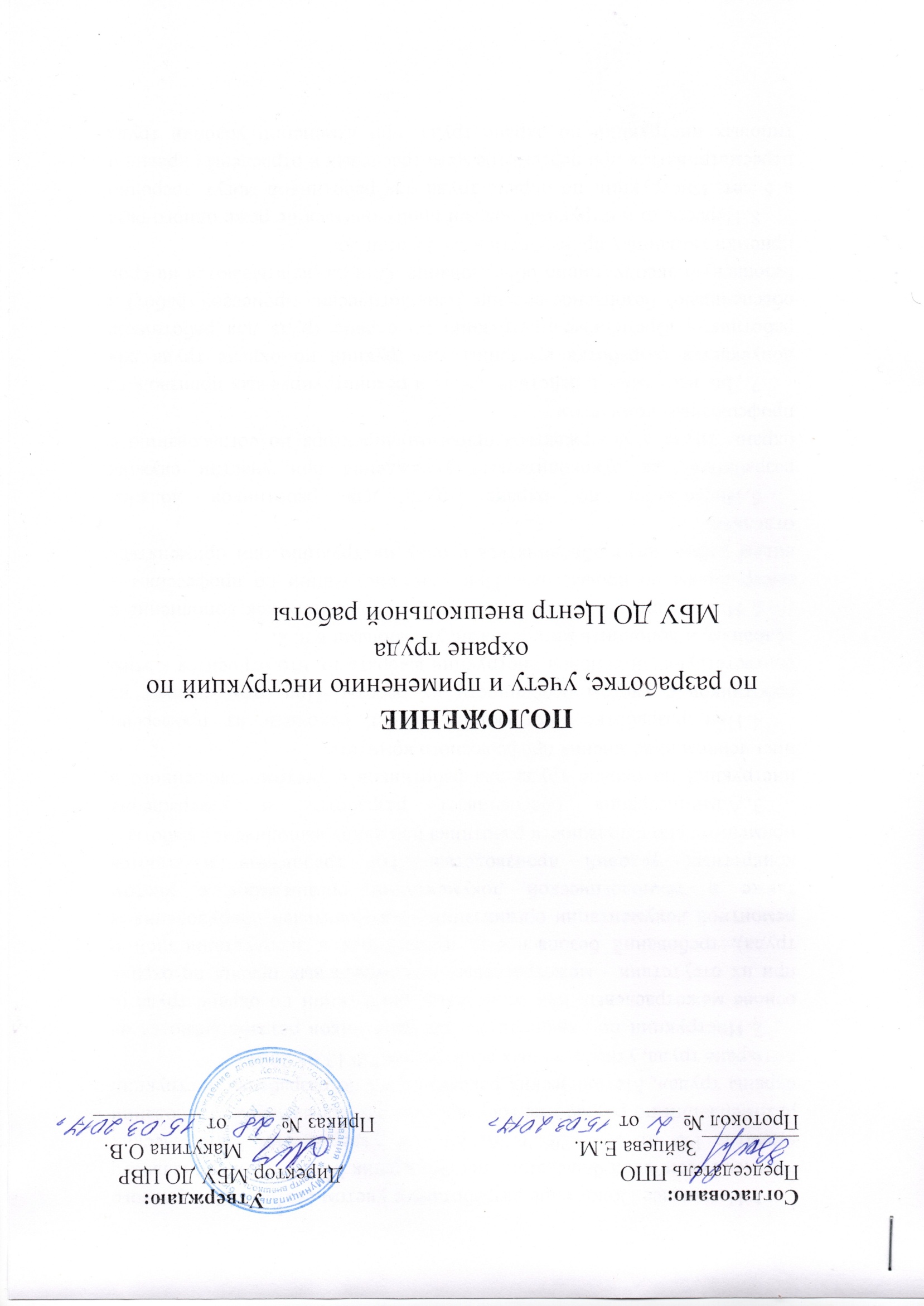 Настоящее Положение разработано с учетом статьи 212 Трудового кодекса Российской Федерации, постановления Минтруда и социального развития РФ от 17.12.2002г. № 80 «Об утверждении Методических рекомендаций по разработке государственных нормативных требований охраны труда», Методических рекомендаций по разработке инструкций по охране труда, утвержденных Минтрудом РФ 13.05.2004 г.  Инструкции по охране труда для работников разрабатываются на основе межотраслевых или отраслевых инструкций по охране труда (а при их отсутствии - межотраслевых или отраслевых правил по охране труда), требований безопасности, изложенных в эксплуатационной и ремонтной документации организаций - изготовителей оборудования, а также в технологической документации организации с учетом конкретных условий производства. Эти требования излагаются применительно к должности работника или ввиду выполняемой работы. Администрация обеспечивает разработку и утверждение инструкций по охране труда для работников с учетом изложенного в письменном виде мнения профсоюзного комитета.  При разработке инструкций следует исходить из профессии работников с учетом особенности их работы. При этом следует из соответствующей типовой инструкции выбрать то, что относится к этим условиям, и дополнить материалами, указанными в п. 2. Инструкции по видам работ следует применять как дополнение к инструкциям по профессиям. При этом инструкции по профессиям и видам работ могут объединяться в одну инструкцию или применяться отдельно.  Инструкции по охране труда для работников должны разрабатываться руководителями учреждения при участии службы охраны труда и утверждаться приказом директора по согласованию с профсоюзным комитетом. Для вводимых в действие новых и реконструируемых производств допускается разработка временных инструкций по охране труда для работников. Временные инструкции по охране труда для работников обеспечивают безопасное ведение технологических процессов (работ) и безопасную эксплуатацию оборудования. Они разрабатываются на срок приемки указанных производств в эксплуатацию. Пересмотр инструкций должен производиться не реже одного раза в 5 лет. Инструкции по охране труда для работников могут досрочно пересматриваться при пересмотре межотраслевых и отраслевых правил и типовых инструкций по охране труда, при изменении условий труда работников,  при внедрении новой техники и технологий, по результатам анализа материалов расследований несчастных случаев на производстве, по требованию представителей органов по труду субъектов Российской Федерации или органов федеральной инспекции труда. Если в течение срока действия инструкции по охране труда для работников условия его труда не изменились, то ее действие продлевается на следующий срок. 9. Инструкции по охране труда должны храниться у руководителя учрежденя, а их копии - выдаваться под роспись работникам для изучения при первичном инструктаже либо быть вывешены на рабочих местах или участках. Учет инструкций по охране труда в организации осуществляется сотрудником, ответственным за охрану труда. 